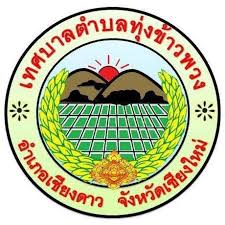 แบบคำของบประมาณรายจ่าย (กรณีโครงการ)เพื่อประกอบการพิจารณาขอตั้งงบประมาณรายจ่ายประจำปีงบประมาณ พ.ศ.2565**************************** 	สอดคล้องกับยุทธศาสตร์ชาติ 20 ปี (ระบุ)..................................................................................................สอดคล้องกับยุทธศาสตร์จังหวัด (ระบุ).........................................................................................................สอดคล้องกับแผนพัฒนาท้องถิ่น (ระบุ)........................................................................................................สอดคล้องกับจำแนกงบประมาณด้าน.....................................แผนงาน........................................................1. ชื่อโครงการ............................................................................................................................................................2. หลักการและเหตุผล (สรุปโดยย่อ)....................................................................................................................................................................................................................................................................................................................................................................................................................................................................................................................................................................................................................................................................................3. วัตถุประสงค์3.1…………………………………………………………………………………………………………………………………………………………3.2…………………………………………………………………………………………………………………………………………………………3.3…………………………………………………………………………………………………………………………………………………………					           ฯลฯ4. เป้าหมาย..................................................................................................................................................................................................................................................................................................................................................5.วิธีการ/ขั้นตอนการดำเนินการ5.1..........................................................................................................................................................................                                                                         5.2..........................................................................................................................................................................						           ฯลฯ6. ผู้รับผิดชอบโครงการ....................................................................................................................................................................................7. สถานที่ดำเนินการ....................................................................................................................................................................................8. ระยะเวลาดำเนินงาน....................................................................................................................................................................................9. งบประมาณ...............................(สรุปรายละเอียดงบประมาณรายจ่ายตามโครงการตามระเบียบกฎหมายที่กำหนด)					           		       10. ผลที่คาด...10.ผลที่คาดว่าจะได้รับ10.1.......................................................................................................................................................................10.2.......................................................................................................................................................................10.3.......................................................................................................................................................................						ฯลฯ                                                             (ลงชื่อ).................................................ผู้เสนอโครงการ                                                   (			        )	 				             ตำแหน่ง  หัวหน้าหน่วยงานสำนัก/กองหมายเหตุ   1. รายละเอียดโครงการเพื่อประกอบการพิจารณาขอตั้งงบประมาณรายจ่ายประจำปี  ฯ	          สามารถปรับได้ตามความเหมาะสม  (ไม่ต้องเสนอผู้บริหารท้องถิ่นอนุมัติ)	      2. ยุทธศาสตร์ชาติ 20 ปี พ.ศ.2561-2580	          (1) ยุทธศาสตร์ชาติด้านความมั่นคง	          (2) ยุทธศาสตร์ชาติด้านการสร้างความสามารถในการแข่งขัน	          (3) ยุทธศาสตร์ชาติด้านการพัฒนาและส่งเสริมศักยภาพทรัพยากรมนุษย์	          (4) ยุทธศาสตร์ชาติด้านการสร้างโอกาสความเสมอภาคและเท่าเทียมกันทางสังคม	          (5) ยุทธศาสตร์ชาติด้านการสร้างการเติบโตบนคุณภาพชีวิตที่เป็นมิตรกับสิ่งแวดล้อม	          (6) ยุทธศาสตร์ชาติด้านการปรับปรุงสมดุลและพัฒนาระบบการบริหารจัดการภาครัฐ	     3.  ยุทธศาสตร์จังหวัดเชียงใหม่	          (1) ยุทธศาสตร์การพัฒนาโครงสร้างพื้นฐานเพื่อรองรับการพัฒนาเศรษฐกิจและสังคม	          (2) ยุทธศาสตร์การพัฒนาเศรษฐกิจตามแนวทางปรัชญาเศรษฐกิจพอเพียง	          (3) ยุทศาสตร์การบริหารจัดการทรัพยากรธรรมชาติและสิ่งแวดล้อม	          (4) ยุทธศาสตร์การอนุรักษ์ ฟื้นฟูและสืบสาน ศิลปวัฒนธรรมจารีตประเพณีและภูมิปัญญาท้องถิ่น	          (5) ยุทธศาสตร์ การพัฒนาคุณภาพชีวิตของประชาชน	          (6) ยุทธศาสตร์การป้องกัน บรรเทาสาธารณภัยและการรักษาความเป็นระเบียบเรียบร้อยในชุมชน	          (7) ยุทธศาสตร์การบริหารจัดการบ้านเมืองที่ดี	     4.  กรณีงบลงทุนไม่ต้องเสนอโครงการให้นำโครงการให้นำโครงการที่บรรจุไว้ในแผนพัฒนาท้องถิ่นเสนอประกอบการจัดทำงบประมาณรายจ่าย		